   				Отделение 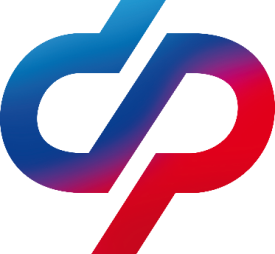         Фонда пенсионного  и социального страхования                         РФ по Забайкальскому краю___________________________________________________				       ПРЕСС-РЕЛИЗВ Забайкальском крае свыше 113 миллионов рублей направлено медицинским  организациям за услуги в рамках электронного родового сертификата в 2022 годуЗа прошлый год на основании талонов родового сертификата медицинским организациям Забайкальского края перечислено 113,3 миллиона рублей. Средства направлены на оплату услуг женщинам в период беременности и родов, а также по профилактическим медицинским осмотрам новорожденных в течение первого года жизни.Всего в Забайкальском крае в 2022 году оформлено свыше  12,2 тысячи  электронных родовых сертификатов.Большая часть средств направлена на оплату «Родовых сертификатов» родильным домам —  более 64,6 миллиона рублей. Женские консультации за оказанные услуги получили более 34,1 миллиона рублей. Детским поликлиникам за оказанные услуги новорожденным в течение первого года жизни  перечислено  более 14,6 миллиона  рублей.Напомним, что электронный родовой сертификат формируется медицинской организацией на любом сроке беременности.